Pinar del Río, 9 de abril de 2023A: Consejo de redacción de la revista Cooperativismo y Desarrollo.Nos permitimos presentar para proceso editorial con fines de publicación el artículo Relaciones de renta e ingresos diferenciales como base imponible tributaria en el sector agropecuario cubanoy declaramos:Que es inédito.Que cada una de las personas que en el mismo constan como autora o autor ha contribuido directamente al contenido intelectual del trabajo, aprueba los contenidos del manuscrito que se somete a proceso editorial y da su conformidad para que su nombre figure en la autoría del mismo.Que este artículo no ha sido publicado previamente, no se encuentra en proceso de revisión en otra revista, ni figura en otro trabajo aceptado para publicación por otra editorial.                       Autor 1                                   Autor 2              Dainel Falcón Corrales               Odalys Labrador Machín               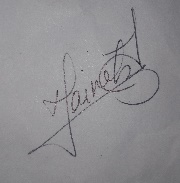 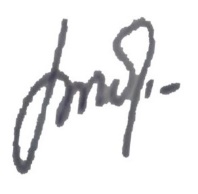                         Autor 3                                  Autor 4          Araisa Duque Rodríguez         Magela Alonso Cabrera						                                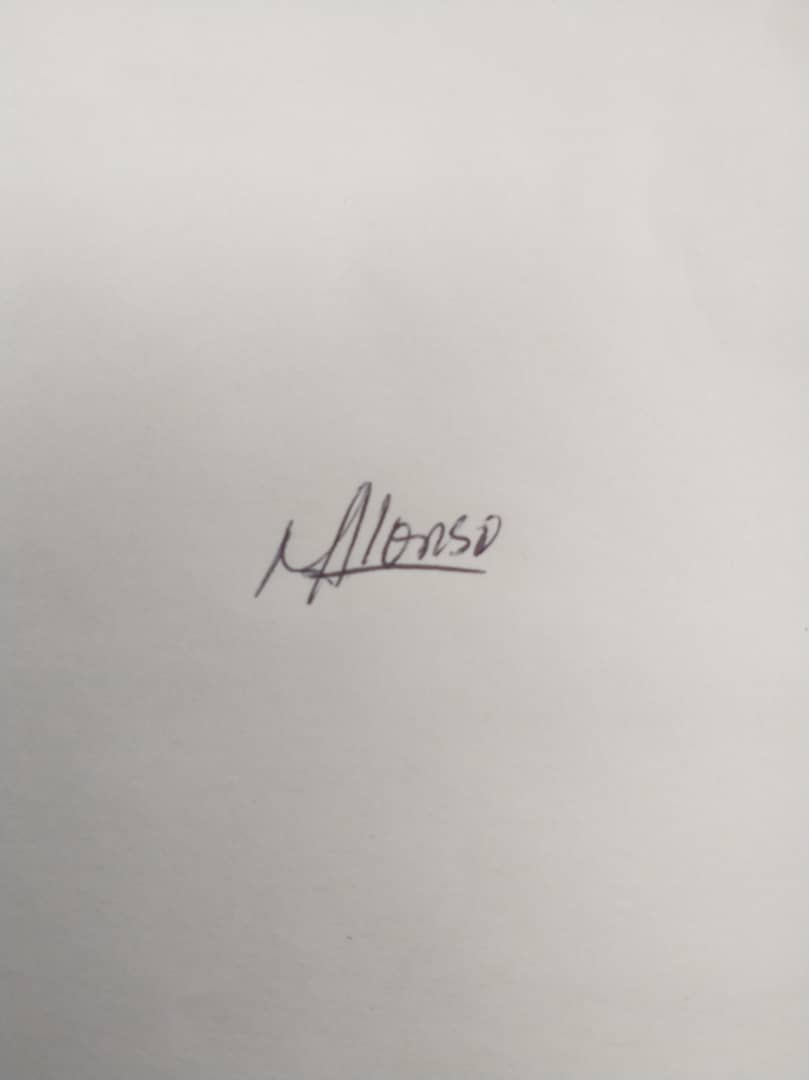 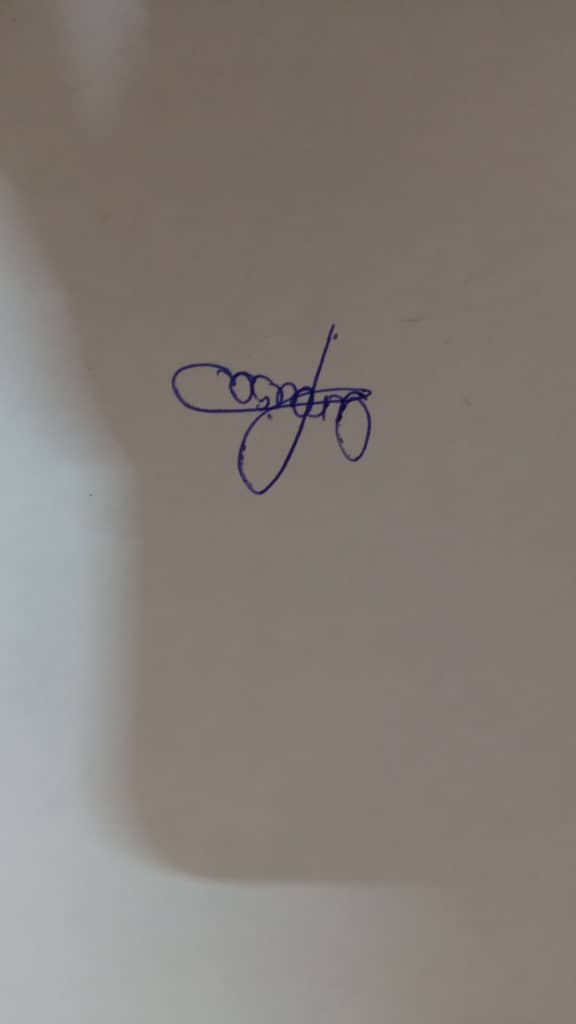 Autoría Declaración de la contribución de los autoresLos autores declaramos en esta carta el aporte de cada uno a la investigación. Dainel Falcón Corrales y Odalys Labrador Machín diseñaron el estudio, analizaron los datos y elaboraron el borrador.Araisa Duque estuvo implicada en la recogida, el análisis e interpretación de los datosMagela Alonso realizó una revisión bibliográfica de los temas y objeto de estudio analizadosTodos los autores revisaron la redacción del manuscrito y aprueban la versión finalmente remitida